2018年東區獨木舟體驗營一、活動宗旨：推廣獨木舟運動給學生及社會人士，並利用東華大學的環境藉由東湖的美，讓大眾有機會參與獨木舟運動，增加水域休閒遊憩參與機會，進而提昇水域休閒遊憩活動品質，推廣海洋運動。二、主辦單位：國立東華大學體育中心三、參加對象：小學、中學、大學生及社會人士都可參加四、參加人數：每梯次限額20名五、活動內容：獨木舟體驗營 六、活動日期時間：2018年七、報名日期：報名截止日為每梯次活動前一天或 額滿為止。八、報名方式：採 網路報名，每梯次報名費每人 $ 150元(現場繳費)網路報名 - 請填妥【活動報名表】，email至 ndhukayak@yahoo.com報名，按報名順序錄取，額滿為止，錄取者會email回覆通知。九、獨木舟體驗營課程表十、活動報到地點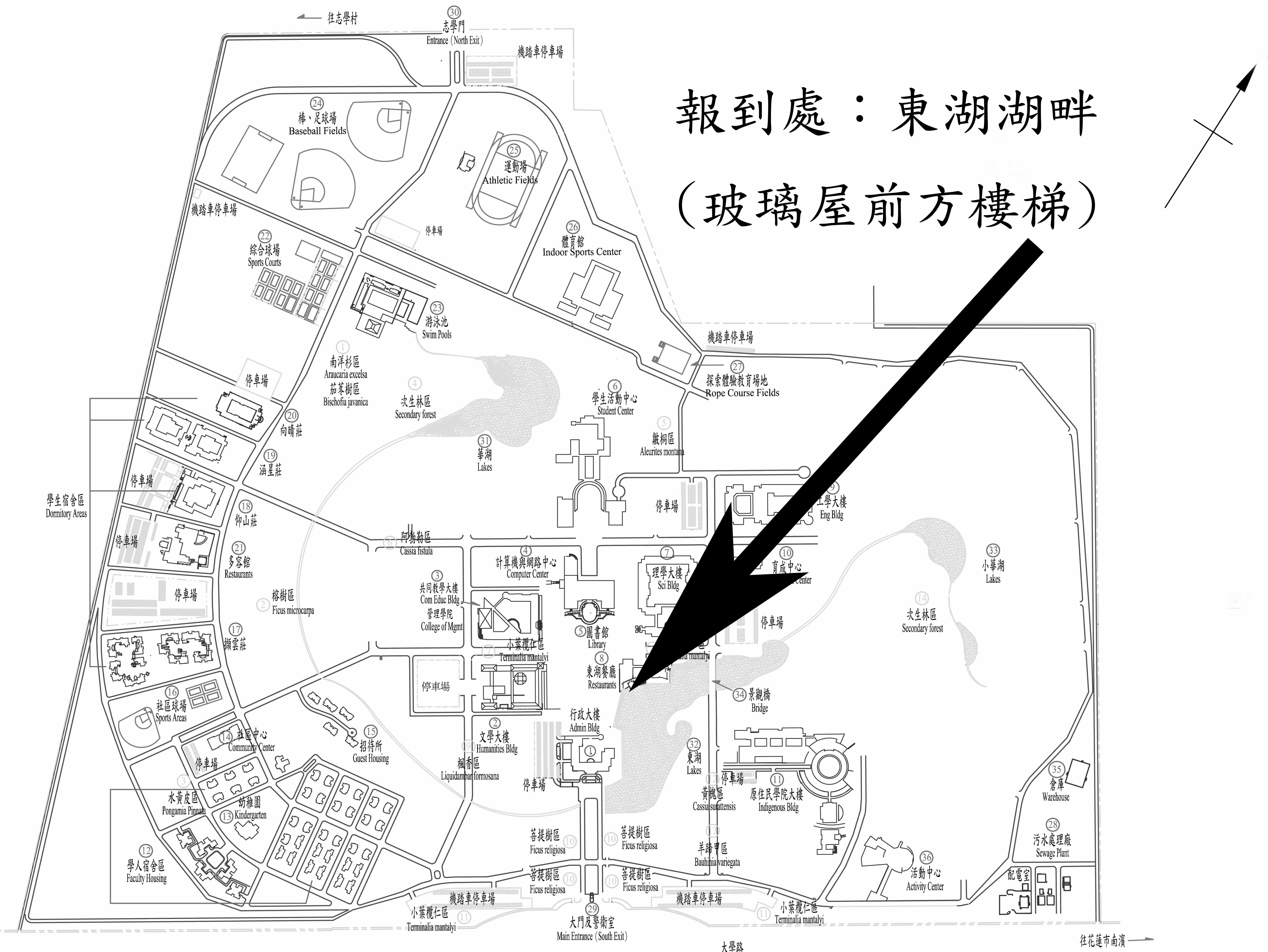 活動場次活動日期活動地點報名截止日備註第1梯次7/03(二) 下午15:30~16:00報到國立東華大學東湖額滿為止開放報名中第2梯次7/04(三) 下午15:30~16:00報到國立東華大學東湖額滿為止開放報名中第3梯次7/05(四) 下午15:30~16:00報到國立東華大學東湖額滿為止開放報名中第4梯次7/06(五) 下午15:30~16:00報到國立東華大學東湖額滿為止開放報名中時間活動名稱活動地點30分報到(東華湖畔) 分配器材及分組環境介紹國立東華大學東湖30分水上安全教育獨木舟器材介紹划漿作操、陸上動作練習國立東華大學東湖60分獨木舟基本技術上下船、前划、倒划、側划360度廻轉、靠岸國立東華大學東湖90分獨木舟團體活動併船站立、併船換位國立東華大學東湖30分問卷填寫及建議、器材整理國立東華大學東湖備註請帶換洗衣物、大毛巾、帽子。請帶換洗衣物、大毛巾、帽子。